ANSØGNINGSSKEMA TIL ROTARY LEADERSHIP INSTITUTE – RLI hold 14Afholdes på Bygholm Landbrugsskole, Hattingvej 49, 8700 Horsens (alle dage kl. 08.30 – 16.30)ANSØGNINGSSKEMA TIL ROTARY LEADERSHIP INSTITUTE – RLI hold 14Afholdes på Bygholm Landbrugsskole, Hattingvej 49, 8700 Horsens (alle dage kl. 08.30 – 16.30)ANSØGNINGSSKEMA TIL ROTARY LEADERSHIP INSTITUTE – RLI hold 14Afholdes på Bygholm Landbrugsskole, Hattingvej 49, 8700 Horsens (alle dage kl. 08.30 – 16.30)ANSØGNINGSSKEMA TIL ROTARY LEADERSHIP INSTITUTE – RLI hold 14Afholdes på Bygholm Landbrugsskole, Hattingvej 49, 8700 Horsens (alle dage kl. 08.30 – 16.30)Udfyld på computer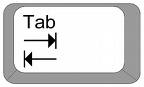 Brug TAB-tasten              indtil markøren står på den linje du skal skrive på (lige over vejledningsteksten). Udfyld på computerBrug TAB-tasten              indtil markøren står på den linje du skal skrive på (lige over vejledningsteksten). Udfyld på computerBrug TAB-tasten              indtil markøren står på den linje du skal skrive på (lige over vejledningsteksten). Udfyld på computerBrug TAB-tasten              indtil markøren står på den linje du skal skrive på (lige over vejledningsteksten). FornavnMellemnavn(e)Mellemnavn(e)EfternavnDansk medlemsnummer (6 cifre)Dansk medlemsnummer (6 cifre)Rotary klub navnRotary klub navnE-mail adresseE-mail adresseFødselsdato (Dag - Måned – År)Fødselsdato (Dag - Måned – År)KlassifikationKlassifikationOptaget i Rotary (md/år)Optaget i Rotary (md/år)Postadresse:Postadresse:Postadresse:Postadresse:PrivatPrivatArbejdeArbejdeFirmaFirmaGadenavn, nummer og stedGadenavn, nummer og stedGadenavn, nummer og stedGadenavn, nummer og stedPostnummer og ByPostnummer og ByPostnummer og ByPostnummer og ByTelefon – mobilTelefon – mobilTelefon – arbejde Telefon – arbejde Undertegnede ønsker at deltage i Distrikt 1450’s Rotary Leadership Institute, og jeg forpligter mig til at følge hele forløbet og deltage aktivt i de nævnte aktiviteter 19. september, 31. oktober og 21. november 2020Undertegnede ønsker at deltage i Distrikt 1450’s Rotary Leadership Institute, og jeg forpligter mig til at følge hele forløbet og deltage aktivt i de nævnte aktiviteter 19. september, 31. oktober og 21. november 2020Undertegnede ønsker at deltage i Distrikt 1450’s Rotary Leadership Institute, og jeg forpligter mig til at følge hele forløbet og deltage aktivt i de nævnte aktiviteter 19. september, 31. oktober og 21. november 2020Undertegnede ønsker at deltage i Distrikt 1450’s Rotary Leadership Institute, og jeg forpligter mig til at følge hele forløbet og deltage aktivt i de nævnte aktiviteter 19. september, 31. oktober og 21. november 2020Sted og datoSted og datoAnsøgers underskrift Ansøgers underskrift Klubben forpligter sig til at betale 1.450 kr. der indsættes på konto 4733 4789627770 i Danske Bank senest 8 dage før kursusstart.Klubben forpligter sig til at betale 1.450 kr. der indsættes på konto 4733 4789627770 i Danske Bank senest 8 dage før kursusstart.Klubben forpligter sig til at betale 1.450 kr. der indsættes på konto 4733 4789627770 i Danske Bank senest 8 dage før kursusstart.Klubben forpligter sig til at betale 1.450 kr. der indsættes på konto 4733 4789627770 i Danske Bank senest 8 dage før kursusstart.Undertegnede, præsident i 2020/21 forUndertegnede, præsident i 2020/21 forRotary klubRotary klubanbefaler herved kandidaturet til Rotarys Lederuddannelse – RLIanbefaler herved kandidaturet til Rotarys Lederuddannelse – RLIanbefaler herved kandidaturet til Rotarys Lederuddannelse – RLIanbefaler herved kandidaturet til Rotarys Lederuddannelse – RLISupplerende oplysninger om ansøgeren til Rotary Leadership Institute - RLI:Supplerende oplysninger om ansøgeren til Rotary Leadership Institute - RLI:Supplerende oplysninger om ansøgeren til Rotary Leadership Institute - RLI:Supplerende oplysninger om ansøgeren til Rotary Leadership Institute - RLI:1. Nuværende jobfunktion: (skriv under overskriften)1. Nuværende jobfunktion: (skriv under overskriften)1. Nuværende jobfunktion: (skriv under overskriften)1. Nuværende jobfunktion: (skriv under overskriften)2. Din uddannelsesmæssige og faglige baggrund: (skriv under overskriften)2. Din uddannelsesmæssige og faglige baggrund: (skriv under overskriften)2. Din uddannelsesmæssige og faglige baggrund: (skriv under overskriften)2. Din uddannelsesmæssige og faglige baggrund: (skriv under overskriften)3. Hvilke klubfunktioner har du haft siden optagelse i Rotary? (skriv under overskriften)3. Hvilke klubfunktioner har du haft siden optagelse i Rotary? (skriv under overskriften)3. Hvilke klubfunktioner har du haft siden optagelse i Rotary? (skriv under overskriften)3. Hvilke klubfunktioner har du haft siden optagelse i Rotary? (skriv under overskriften)4. Hvad er dine forventninger til et RLI-forløb?? (skriv under overskriften)4. Hvad er dine forventninger til et RLI-forløb?? (skriv under overskriften)4. Hvad er dine forventninger til et RLI-forløb?? (skriv under overskriften)4. Hvad er dine forventninger til et RLI-forløb?? (skriv under overskriften)5. Hvad har gjort dig interesseret i RLI? (skriv under overskriften)5. Hvad har gjort dig interesseret i RLI? (skriv under overskriften)5. Hvad har gjort dig interesseret i RLI? (skriv under overskriften)5. Hvad har gjort dig interesseret i RLI? (skriv under overskriften)6. Hvor hørte du om Rotary Leadership Institute? (skriv under overskriften)6. Hvor hørte du om Rotary Leadership Institute? (skriv under overskriften)6. Hvor hørte du om Rotary Leadership Institute? (skriv under overskriften)6. Hvor hørte du om Rotary Leadership Institute? (skriv under overskriften)7. Andre oplysninger af relevans for kursusledelse og undervisere på RLI: (skriv under overskriften)7. Andre oplysninger af relevans for kursusledelse og undervisere på RLI: (skriv under overskriften)7. Andre oplysninger af relevans for kursusledelse og undervisere på RLI: (skriv under overskriften)7. Andre oplysninger af relevans for kursusledelse og undervisere på RLI: (skriv under overskriften)(Du skal blot skrive løs, - felterne udvider sig efter behov, og kan fylde flere sider. Dette er OK)(Du skal blot skrive løs, - felterne udvider sig efter behov, og kan fylde flere sider. Dette er OK)(Du skal blot skrive løs, - felterne udvider sig efter behov, og kan fylde flere sider. Dette er OK)(Du skal blot skrive løs, - felterne udvider sig efter behov, og kan fylde flere sider. Dette er OK)Alle rubrikker på begge sider skal udfyldes!Alle rubrikker på begge sider skal udfyldes!Alle rubrikker på begge sider skal udfyldes!Alle rubrikker på begge sider skal udfyldes!UnderskriftUnderskriftSted og datoSted og dato